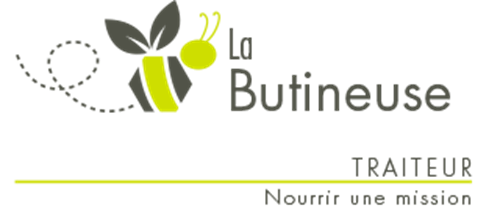 239 rue Proulx, VanierTél : 681-0827  Fax : 681-3941www.labutineusedevanier.com info@labutineusedevanier.comwww.facebook.com/LaButineusedeVanier Semaine ( 3 )Pour le jeudi 13 février 2020, à partir de 9h00Commandez avant le lundi 03 février @ 13h00Nom : 				Prénom : 		                                                     Téléphone : ________________Adresse : 											Plats principauxCoûtQuantitéPâté berger & haricots verts5.50Saucisses, sauce aux pêches, riz à l’oignon & carottes cubes5.50Boulette de veau libanaise & croquette de polenta aux légumes5.50Tortellinis au bœuf, sauce Alfredo & brocoli5.50Bœuf bourguignon & purée de patates douces6.00Merlu à l’italienne, riz libanais & macédoine6.00Poulet aux agrumes & quinoa6.00Filet de porc miel & Dijon, patates & légumes en papillote6.00Gratin aux fruits de mer6.00SoupeQuantitéSoupe alphabet aux tomates 8 oz1.50Soupe alphabet aux tomates 32 oz5.00Soupe aux poireaux & légumineuses 8 oz2.00Soupe aux poireaux & légumineuses 32 oz7.00SaladeQuantitéSalade de fusilli au pistou maison2.50DessertsCoûtQuantitéMuffin choco-zucchini (6)3.00Renversé à l’ananas (4)3.00Croustade aux bleuets (4)3.00